Конспект занятия в подготовительной к школе группе«День Земли»Программное содержание:1.  Уточнить представления детей о жизни на Земле.
2 . Учить детей устанавливать причинно-следственные связи..
3.  Воспитывать чувство гордости за свою планету – она единственная в Солнечной системе «живая» планета и её надо беречь.
4.  Пробуждать желание сделать приятное для Земли – сказать хорошие слова.Оборудование:Глобус, целлофановые пакеты для опыта, карточки «Правила поведения в природе», альбомные листы, простой и цветные карандаши.- Сегодня, 22 апреля , мы отмечаем День Земли. Наша планета уникальна, ведь только в нашей Солнечной системе есть жизнь. А без чего не может быть жизни?- Без воздуха- Правильно, без воздуха. Мы видим воздух?- Нет- Значит воздух невидимый. Давайте попробуем поймать воздух. Возьмите  целлофановые пакеты и подуйте в них. Закрутите пакеты. Что с ними произошло?- Они обрели форму- Внутри пакета воздух. Кому нужен воздух?- Воздух нужен растениям, животным и человеку- Что еще нужно для жизни вы узнаете, если отгадаете загадку:Я и туча, и туман,И ручей, и океан,И  летаю, и бегу,И стеклянной быть могуЧто же это за вещество?- Это вода.- Правильно – это вода. Вода – это жизнь. Вода обеспечивает жизнь всех живых существ. Люди с помощью воды готовят, убираются, моются. Без воды мы не смогли бы жить на этой планете, ведь на других планетах вода ещё не обнаружена. Как гласит пословица: «Капля воды дороже золота» Но есть на земле такие места, где мало воды, там жить трудно всем. В каких местах мало воды?»- Мало воды в пустыне. Там животным и растениям очень трудно выжить, но и они приспособились к жизни в этих условиях.
Взрослый показывает глобус: «Посмотри как красива наша Земля. Она красива в любое время года. У неё день рождения. Давай придумаем пожелания для Земли. (Придумывают вместе пожелания). Скажи, а кто является жителем Земли?- Человек-А что может сделать человек для своей Земли?- Он должен быть добрым, любить свою Землю, беречь её.- Давай  вспомним  правила поведения в природе. ( Приложение 1) - Не рвать цветы, не разорять муравьиные кучи, не ломать ветки деревьев, не брать диких животных домой, не рубить деревья, не разорять птичьи гнёзда, не шуметь в лесу, не мусорить, не разводить костры.- Молодец! Ты помнишь правила. Если все люди будут соблюдать эти правила поведения в природе, наша Земля скажет нам спасибо, а мы сохраним нашу Землю.Я предлагаю тебе нарисовать рисунок  на тему «Земля наш общий дом».Приложение 1 смотрите ниже.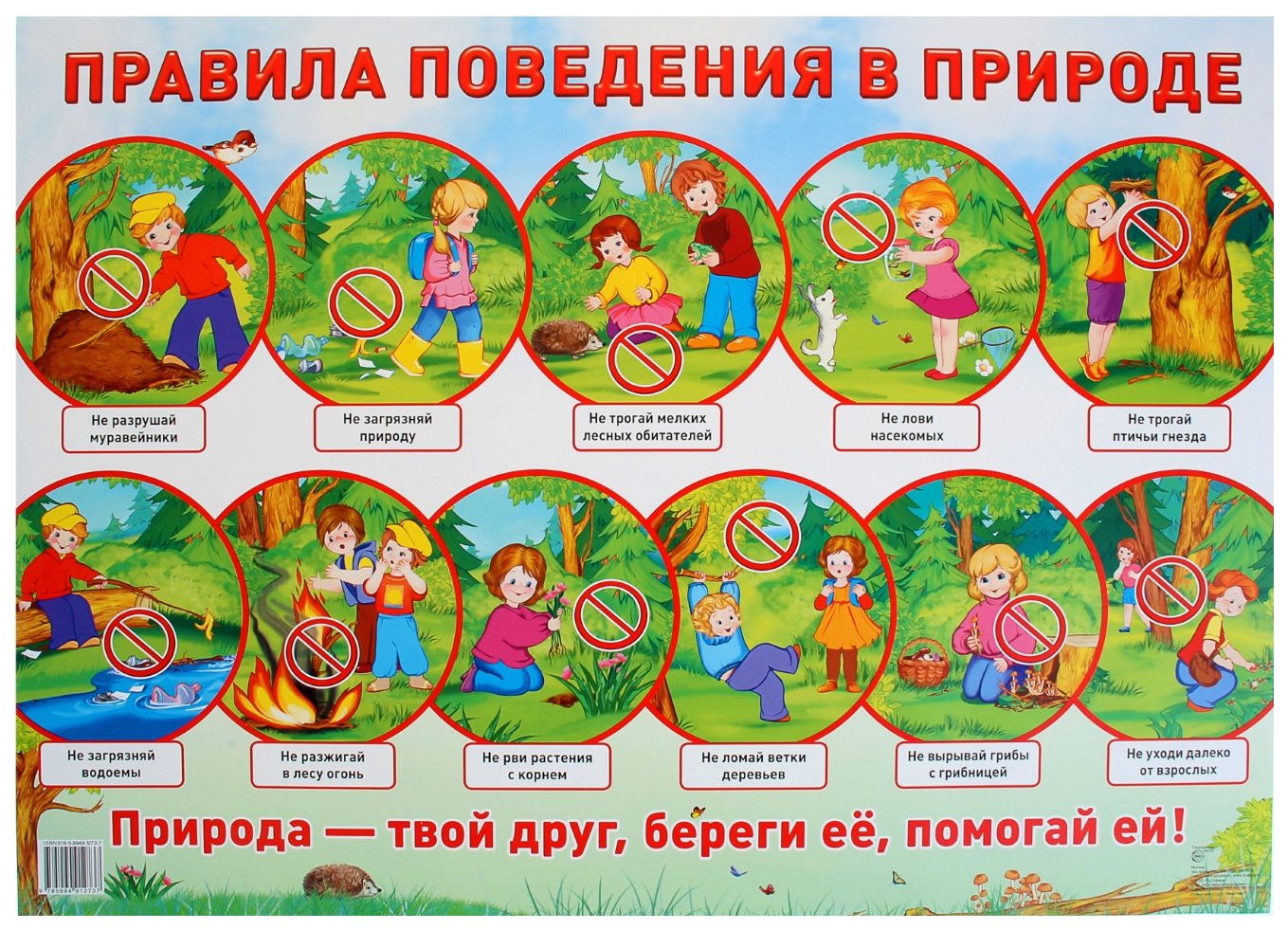 